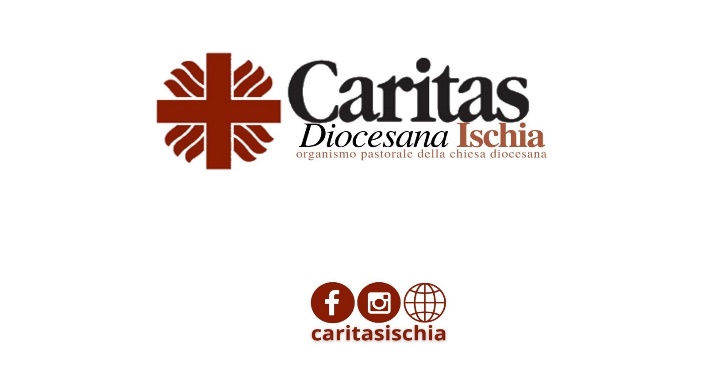 AVVISOSELEZIONE CANDIDATI PROGETTO SERVIZIO CIVILE CARITAS ISCHIAAVVISO PUBBLICAZIONE DATE SELEZIONI BANDO SCU 14 DICEMBRE 2021 ED INTEGRAZIONE DEL 25 GENNAIO 2022I SEGUENTI CANDIDATI DEL PROGETTO “IL BAMBU’” SONO INVITATI A PARTECIPARE ALLA PRIMA PARTE DELLA SELEZIONE (CORSO FORMATIVO, DINAMICHE DI GRUPPO E QUESTIONARIO) IL GIORNO  25 MARZO 2022 ALLE ORE 9.00 PRESSO IL CENTRO PAPA FRANCESCO IN Via Morgioni 99 Ischia. IN SEGUITO DALLE ORE 10.30 INIZIERANNO I COLLOQUI CONOSCITIVI A DISTANZA DI 30 MINUTI L’UNO DALL’ALTRO PROSEGUENDO IN ORDINE ALFABETICO.LA SECONDA PARTE DELLA SELEZIONE (COLLOQUIO CON I SELETTORI CARITAS) PER I SEGUENTI CANDIDATI DEI PROGETTI “IL BAMBU’” SI TERRA’ ON LINE  IL GIORNO 31 MARZO 2021 DALLE ORE 11.30 ATTRAVERSO LA PIATTAFORMA MEET TRAMITE UN LINK CHE VERRA’ SUCCESSIVAMENTE INVIATO A MEZZO MAIL A CIASCUN CANDIDATO ENTRO LE 24 ORE PRECEDENTI LA DATA SOPRA INDICATAI CANDIDATI DOVRANNO PRESENTARSI NEI DUE MOMENTI MUNITI DI DOCUMENTO DI RICONOSCIMENTO SI RAMMENTA CHE IL PRESENTE AVVISO AI SENSI DELL’ART. 7 DEL BANDO HA EFFETTO DI NOTIFICA PER TUTTI I CANDIDATI CHE NON RICEVERANNO ULTERIORE COMUNICAZIONE.LA MANCATA PARTECIPAZIONE AD UNO SOLO DEI DUE MOMENTI senza giustificato motivo COMPORTA AI SENSI DELL’ART. 7 DEL BANDO LA ESCLUSIONE DAL CONCORSO.                                                                                                                          FIRMATO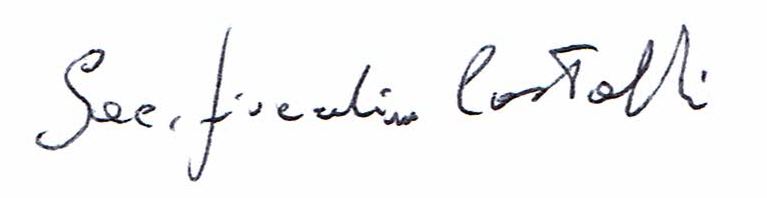                                                                                                                            DIRETTORE CARITAS DIOCESANACOGNOMENOMEBATRAKOVSVIATOSLAVCOCCHIAROBERTACRONVELLODANILADI IORIO DARIODI MASSAMARCODONATOGIOVANNIFARESEANTONIAIACCARINOIOHANNAIACONOMADDALENALAROTONDAPIO GIUSEPPESALVATIMARIACRISTINATRANIFEDERICAVITALE ZELAIAFLAVIOCOGNOMENOMEBATRAKOVSVIATOSLAVCOCCHIAROBERTACRONVELLODANILADI IORIO DARIODI MASSAMARCODONATOGIOVANNIFARESEANTONIAIACCARINOIOHANNAIACONOMADDALENALAROTONDAPIO GIUSEPPESALVATIMARIACRISTINATRANIFEDERICAVITALE ZELAIAFLAVIO